ПЛАН И РАСПОРЕД ПРЕДАВАЊАП1, П2, ...., П15 – Предавање прво, Предавање друго, ..., Предавање петнаесто, Ч - ЧасоваПЛАН И РАСПОРЕД ВЈЕЖБИВ1, В2, ...., В15 – Вјежба прва, Вјежба друга, ..., Вјежба петнаеста, ТВ – Теоријска вјежба, ПВ – Практична вјежба, Ч - ЧасоваПРЕДМЕТНИ НАСТАВНИК:др Јасмина Гачић,ванредни професор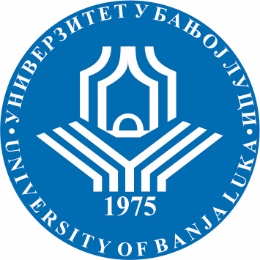 УНИВЕРЗИТЕТ У БАЊОЈ ЛУЦИФАКУЛТЕТ БЕЗБЈЕДНОСНИХ НАУКАБезбједност и криминалистика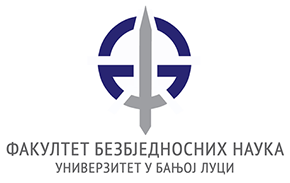 Школска годинаПредметШифра предметаСтудијски програмЦиклус студијаГодина студијаСеместарБрој студенатаБрој група за вјежбе2018/2019.Еколошка безбједност и природне катастрофеМУР18ЕБКУправљање безбједносним ризицима природних катастрофа IIпрваIједнаСедмицаПредавањеТематска јединицаДанДатумВријемеМјесто одржавањаЧНаставникIП1Промена традиционалног концепта безбедности, увођење појма и проблематике безбедности животне средине/еколошке безбедности Субота8.12.2018.11,00- 13,00 hучионица 1292др Јасмина Гачић, ванредни професорIIП2Савремени (холистички) концепт безбедности/концептуализација људске безбедности, место и улога еколошке безбедности у концепту људске безбедностиСубота15.12.2018.11,00- 13,00 hучионица 1292др Јасмина Гачић, ванредни професорIIIП3Утемељење еколошке безбедности у концепту одрживог развоја: еволуција и проблемиСубота22.12.2018.11,00- 13,00 hучионица 1292др Јасмина Гачић, ванредни професорIVП4 Друштвене промене и развој: еколошка криза -нарушавање животне средине и еколошке безбедностиСубота29.12.2018.11,00- 13,00 hучионица 1292др Јасмина Гачић, ванредни професорVП5Утицај глобалних безбедносних и еколошких трендова на стање еколошке безбедностиСубота12.01.2019.11,00- 13,00 hучионица 1292др Јасмина Гачић, ванредни професорVIП6Регионални проблеми и њихова повезаност са стањем животне средине и  еколошком безбедношћуСубота19.01.2019.11,00- 13,00 hучионица 1292др Јасмина Гачић, ванредни професорVIIП7Утицај националних безбедносних проблема у животној средини на стање и перспективе еколошке безбедности на националном и локалном нивоуСубота26.01.2018.11,00- 13,00 hучионица 1292др Јасмина Гачић, ванредни професорVIIIП8Развој и трендови еколошке етике, етике животне средине, еколошке свести, безбедносне културе у области екологије Субота02.02.2019.11,00- 13,00 hучионица 1292др Јасмина Гачић, ванредни професорIXП9Генеза природних опасности, стање природних катастрофа и интегрисаност са проблемом еколошке безбедности Субота09.02.2019.11,00- 13,00 hучионица 1292др Јасмина Гачић, ванредни професорXП10Литосферске/ хидросферске  опасности и утицај на еколошке ресурсе и стање еколошке безбедностиСубота16.02.2019.11,00- 13,00 hучионица 1292др Јасмина Гачић, ванредни професорXIП11 Атмосферске/биосферске опасности и утицај на стање еколошких ресурса и еколошке безбедностиСубота23.02.2019.11,00- 13,00 hучионица 1292др Јасмина Гачић, ванредни професорXIIП12Климатске промене, стање климатских катастрофа и тренд утицаја на еколошке ресурсе и безбедност Субота02.03.2019.11,00- 13,00 hучионица 1292др Јасмина Гачић, ванредни професорXIIIП13Субјекти еколошке безбедностиСубота09.03.2019.11,00- 13,00 hучионица 1292др Јасмина Гачић, ванредни професорXIVП14Методи супростављања угрожавању еколошке безбедностиСубота16.03.2019.11,00- 13,00 hучионица 1292др Јасмина Гачић, ванредни професорXVП15Анализа даљег развоја, трендова и перспективе еколошке безбедности у условима природних катастрофаСубота23.03.2019.11,00- 13,00 hучионица 1292др Јасмина Гачић, ванредни професорСедмицаВјежбаТип вјежбеТематска јединицаДанДатумВријемеМјесто одржавањаЧСарадникIВ1ТВАнализа досадашњих теоријских приступа безбедностиСубота8.12.2018.13,00-13,45 hучионица 1291др Јасмина Гачић, ванредни професорIIВ2ТВСавремени приступи концепту људске безбедности , одрживог развоја и развој идеје еколошке безбедностиСубота15.12.2018.13,00-13,45 hучионица 1291др Јасмина Гачић, ванредни професорIIIВ3ТВТеоријски приступи еколошкој безбедности у суседним државамаСубота22.12.2018.13,00-13,45 hучионица 1291др Јасмина Гачић, ванредни професорIVВ4ТВУзајамно-условљавајући однос између развоја друштва, животне средине и угрожавања еколошких ресурса/ ЕБ Субота29.12.2018.13,00-13,45 hучионица 1291др Јасмина Гачић, ванредни професорVВ5ТВЕколошка свест/еколошка безбедносна култура и решавање еколошких проблема и питањаСубота12.01.2019.13,00-13,45 hучионица 1291др Јасмина Гачић, ванредни професорVIВ6ТВИндикатори одрживог развоја/ људске безбедности и еколошке безбедностиСубота19.01.2019.13,00-13,45 hучионица 1291др Јасмина Гачић, ванредни професорVIIВ7ТВАнализа најзначајнијих природних опасности у  глобалном контексту и њихов утицај на стање ЕБСубота26.01.2018.13,00-13,45 hучионица 1291др Јасмина Гачић, ванредни професорVIIIВ8ТВАнализа значајних природних опасности у регионалном окружењу - утицај на стање ЕБСубота02.02.2019.13,00-13,45 hучионица 1291др Јасмина Гачић, ванредни професорIXВ9ТВНајзначајније природне опасности на националном нивоу- повезаност са ЕБ   Субота09.02.2019.13,00-13,45 hучионица 1291др Јасмина Гачић, ванредни професорXВ10ТВСтање, трендови и перспективе природних опасности и стања природних катастрофа на локалном нивоу  Субота16.02.2019.13,00-13,45 hучионица 1291др Јасмина Гачић, ванредни професорXIВ11ТВСтудија случаја хидросферских опасности и утицаја на ЕБСубота23.02.2019.13,00-13,45 hучионица 1291др Јасмина Гачић, ванредни професорXIIВ12ТВСтудија случаја литосферских опасности и утицаја на ЕБСубота02.03.2019.13,00-13,45 hучионица 1291др Јасмина Гачић, ванредни професорXIIIВ13ТВАтмосферско-метеоролошке опасности и ЕБСубота09.03.2019.13,00-13,45 hучионица 1291др Јасмина Гачић, ванредни професорXIVВ14ТВПримери климатских катастрофа на глобалном, регионалном и националном нивоу и утицај на ЕБСубота16.03.2019.13,00-13,45 hучионица 1291др Јасмина Гачић, ванредни професорXVВ15ПВРазвој нове терминологије у области еколошке безбедности и области смањеања ризика од природних катастрофаСубота23.03.2019.13,00-13,45 hучионица 1291др Јасмина Гачић, ванредни професор